ПРИМЕР НЕАДАПТИРОВАННОГО ОРИГИНАЛЬНОГО ТЕКСТАЛягушка озернаяRana ridibundaСемейство: Лягушки / Ranidae/ Обычно сверху ярко-зеленого, серо-зеленого или оливкового цвета, с большим или меньшим количеством темных пятен; вдоль спины часто проходит светлая продольная полоска. Длина тела может достигать 170 мм, наши обычно не более 150 мм., но тем не менее - это самый крупный вид лягушек нашей фауны. Встречается на открытых участках рядом с водоемами или в самих водоемах, чаще со стоячей водой. Может жить в водоемах населенных пунктов. Вид отсутствует в высокогорных районах, а также в безводных пустынях. Зимует обычно на дне незамерзающих водоёмов, иногда перед зимовкой собирается большими группами (фото 4). Размножение начинается при температуре воды не ниже 10 градусов. Питаются в основном насекомыми (чаще - наземными летающими формами).Также едят дождевых червей, ракообразных, паукообразных; крупные иногда поедают мелких млекопитающих и птиц. Могут есть рыбу но не так много, чтобы нанести рыбному хозяйству вред.. Головастики питаются мелкими водными беспозвоночными и водорослями.Озерные лягушки считаются питательными и вкусными, поэтому в некоторых странах (Франция, Германия) их едят. Текст составила: Филимонова Т.http://biom.narod.ru/ecolog/zoophoto/gady/amphibia/rana_ridib.htmПример адаптированного текста для 1 классаОзерная лягушкаОзерная лягушка зеленого цвета с желтыми пятнышками. Обитает в водоемах  Европы. Зимует на дне водоемов. Питается насекомыми, дождевыми червями.  Детеныши лягушки  - головастики, питаются водорослями.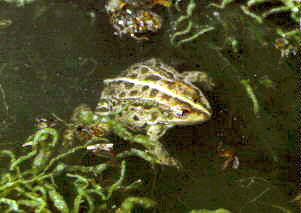 